Thema Groei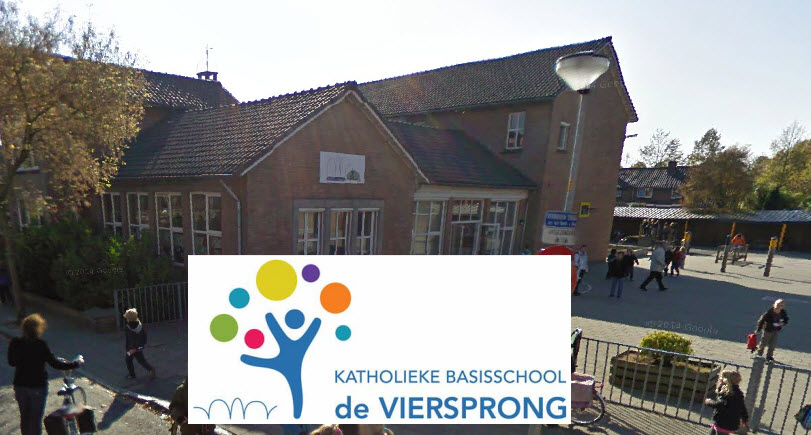 De afgelopen week zijn we gestart met ons nieuwe thema: Groei.  In dit thema gaan we weer allerlei leuke en interessante vak-ateliers en keuze-ateliers aanbieden, waarin de leerlingen van alles leren over verschillende vormen van groei. Zo kijken we naar de planten, de dieren en de mens. Dit thema hebben we geopend door in de aula te kijken naar allerlei verschillende foto’s. Er hingen foto’s van alle leerkrachten, van baby, tiener en nu.  Aan de leerlingen de taak te ontdekken welke foto’s nu welke leerkracht zijn. Een heuse puzzel is gebleken!.  Tijdens dit thema gaan de groepen ½ aan de slag met de groei van planten en dieren en de groei van jezelf. Ze leren De groepen 3 tot en met 8 gaan aan de slag met de groei van mensen, planten en dieren en gaan per groep steeds wat dieper in op de onderdelen. Hieronder in de doelen is te zien waar precies de focus op gelegd wordt.  Al met al gaan we weer veel leuke dingen doen en onze kennis van de verschillende soorten groei vergroten!   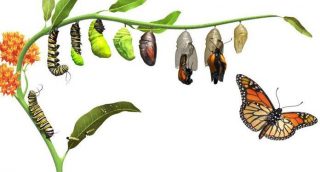 Doelen per groep thema groeiDoelen groep 1-2Dit is wat we gaan leren over planten:Ik weet wat knollen, bollen, zaden en planten zijn.Ik weet hoe een plant op is gebouwd en groeit.Ik weet hoe de zaden van planten verspreid worden.Ik weet de relatie tussen planten en de seizoenen.Ik weet een paar veelvoorkomende planten en bomen te benoemen en weet hun kenmerken.                                                                            Dit is wat we gaan leren over dieren:Ik weet welke hoofdgroepen dieren er zijn: zoogdieren,  vogels, reptielen, amfibieën, vissen, insecten en spinnen.Ik weet hoe dieren groeien van babydier tot volwassen dier. Ik weet hoe dieren met elkaar communiceren: geluiden zoals een  sonar, geuren, kleuren en gedrag.Ik weet een paar veel voorkomende dieren te benoemen en hun kenmerken in de eigen omgeving.Dit is wat we gaan leren over mensen:Ik weet hoe een mens is gebouwd en wat de functie is van het skelet en de spieren. Ik weet hoe een baby groeit in de buik.Ik weet hoe het komt dat ik lijk op papa en mama.Ik weet hoe ik gezond kan leven en waarom bewegen belangrijk is.
Daarnaast werken we ook aan muziek, theater en handvaardigheidsdoelen. Doelen groep 3-4Atelier Biologie planten
Atelier Biologie mensenAtelier Biologie dierenDoelen bovenbouw per onderwerp Atelier Biologie planten Atelier biologie mensen en dieren Kennis: ‘Ik heb een brede algemene ontwikkeling.’Kennis maken met de wereld om je heen. Ik weet wat de verschillen en overeenkomsten zijn tussen bollen en knollen.  Ik weet hoe bestuiving en bevruchting werkt en kan dit uitleggen aan een klasgenoot. Ik weet waarom bijen belangrijk zijn.Inzicht: (Denkbubbels)‘Ik weet wie ik ben en wat ik wil’.Reflectie op jezelf en de wereld. Ik ken 6 verschillende onderdelen van een bloem.Vaardigheden: ‘Ik kan mijn kennis en inzicht toepassen in mijn leren, mijn leven en de omgang met de mensen om mij heen.’ Werkvormen, toepassingen en de transfer van het geleerde naar nieuwe situaties. Ik kan de kenmerken opnoemen van bollen, knollen, zaden en vruchten.Ik kan een bloem maken met minstens 6 onderdelen.Ik kan een stripverhaal maken waarin duidelijk wordt hoe bestuiving door bijen werkt.Kennis: ‘Ik heb een brede algemene ontwikkeling.’Kennis maken met de wereld om je heen. Ik weet hoe het lichaam groeit en wat het lichaam daarvoor nodig heeft. Ik weet hoe een baby in de buik van een vrouw groeit.  Ik weet dat de mens uit cellen bestaat. Ik weet wat DNA is en ik snap dat genen een rol spelen in hoe ik eruitzie en wie ik ben.  Inzicht: (Denkbubbels)‘Ik weet wie ik ben en wat ik wil’.Reflectie op jezelf en de wereld. Ik ken de verschillende fasen van de groei van een baby in de buik.Vaardigheden: ‘Ik kan mijn kennis en inzicht toepassen in mijn leren, mijn leven en de omgang met de mensen om mij heen.’ Werkvormen, toepassingen en de transfer van het geleerde naar nieuwe situaties. Ik kan de plaatjes van een baby in de buik op de goede volgorde leggen en er een verhaaltje bij schrijven.Ik kan een familieportret maken.Kennis: ‘Ik heb een brede algemene ontwikkeling.’Kennis maken met de wereld om je heen. Ik weet wat baltsgedrag is.Ik weet dat sommige dieren van gedaante verwisselen en hoe dit eruit ziet.Inzicht: (Denkbubbels)‘Ik weet wie ik ben en wat ik wil’.Reflectie op jezelf en de wereld. Ik ken van minimaal twee dieren het baltsgedrag.Vaardigheden: ‘Ik kan mijn kennis en inzicht toepassen in mijn leren, mijn leven en de omgang met de mensen om mij heen.’ Werkvormen, toepassingen en de transfer van het geleerde naar nieuwe situaties. Ik kan verschillende vormen van voortplanting en baltsgedrag uitleggen- zoogdieren, vogels, reptielen, amfibieën, vissen, insecten en spinnen.Ik kan een hoed ontwerpen die gebaseerd is op baltsgedrag van een dier.Ik kan de verschillende gedaantes van een dier tekenen.Kennis: ‘Ik heb een brede algemene ontwikkeling.’Kennis maken met de wereld om je heen. Ik weet wat kiemen is.Ik weet hoe bestuiving en bevruchting werkt.Ik weet dat je aan de jaarringen van een boom kunt zien hoe oud de boom is.Ik weet waarom bomen belangrijk zijn. Inzicht: (Denkbubbels)‘Ik weet wie ik ben en wat ik wil’.Reflectie op jezelf en de wereld. Ik ken de onderdelen van een bloem. Ik ken de argumenten voor en tegen bomen. Vaardigheden: ‘Ik kan mijn kennis en inzicht toepassen in mijn leren, mijn leven en de omgang met de mensen om mij heen.’ Werkvormen, toepassingen en de transfer van het geleerde naar nieuwe situaties. Ik kan de kenmerken opnoemen van bollen, knollen, zaden en vruchten.Ik kan onderdelen aan een tekening/afbeelding koppelen. Ik kan een drieluik tekenen. Ik kan een betogende tekst schrijven.Kennis: ‘Ik heb een brede algemene ontwikkeling.’Kennis maken met de wereld om je heen. Ik weet dat de mens uit cellen bestaat.  Ik weet wat DNA is en ik snap dat genen een rol spelen in hoe ik eruitzie en wie ik ben. Ik weet wat baltsgedrag is.Ik weet dat sommige dieren van gedaante verwisselen en hoe dit eruit ziet. Inzicht: (Denkbubbels)‘Ik weet wie ik ben en wat ik wil’.Reflectie op jezelf en de wereld. Ik ken de versiertrucs die mensen gebruiken.Vaardigheden: ‘Ik kan mijn kennis en inzicht toepassen in mijn leren, mijn leven en de omgang met de mensen om mij heen.’ Werkvormen, toepassingen en de transfer van het geleerde naar nieuwe situaties. Ik kan uitzoeken welke eigenschappen voorkomen in mijn familie en kan dat in tabellen zetten.Ik kan van minimaal twee dieren opnoemen wat het baltsgedrag is. Ik kan een hoed ontwerpen die gebaseerd is op baltsgedrag van een dier. Ik kan een stripverhaal tekenen met de metamorfose van een voor mij onbekend dier.